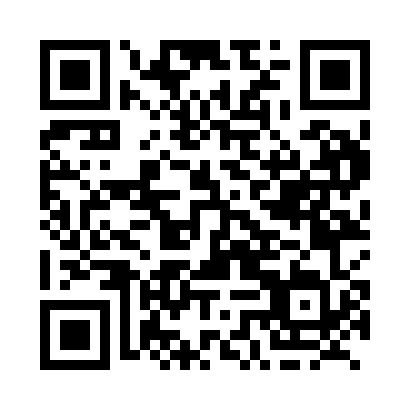 Prayer times for Harrisburg, Ontario, CanadaWed 1 May 2024 - Fri 31 May 2024High Latitude Method: Angle Based RulePrayer Calculation Method: Islamic Society of North AmericaAsar Calculation Method: HanafiPrayer times provided by https://www.salahtimes.comDateDayFajrSunriseDhuhrAsrMaghribIsha1Wed4:436:131:186:168:239:542Thu4:416:121:186:178:249:553Fri4:396:111:186:188:259:574Sat4:386:091:186:188:269:585Sun4:366:081:186:198:2810:006Mon4:346:071:176:208:2910:027Tue4:326:051:176:208:3010:038Wed4:316:041:176:218:3110:059Thu4:296:031:176:228:3210:0610Fri4:276:021:176:228:3310:0811Sat4:266:011:176:238:3410:1012Sun4:246:001:176:248:3510:1113Mon4:235:581:176:248:3610:1314Tue4:215:571:176:258:3810:1415Wed4:195:561:176:268:3910:1616Thu4:185:551:176:268:4010:1717Fri4:175:541:176:278:4110:1918Sat4:155:531:176:278:4210:2019Sun4:145:521:176:288:4310:2220Mon4:125:521:176:298:4410:2321Tue4:115:511:186:298:4510:2522Wed4:105:501:186:308:4610:2623Thu4:085:491:186:308:4710:2824Fri4:075:481:186:318:4810:2925Sat4:065:481:186:318:4910:3126Sun4:055:471:186:328:5010:3227Mon4:045:461:186:338:5010:3328Tue4:035:461:186:338:5110:3529Wed4:025:451:186:348:5210:3630Thu4:015:441:196:348:5310:3731Fri4:005:441:196:358:5410:38